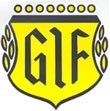 SOMMARLOVSFOTBOLL 2022Gnosjö IF i samarbete med Gnosjö Kommun anordnar som vanligt sommarlovsfotboll – det passar både dig som redan tränar fotboll och dig som vill prova på!För dig i åk 1-2 v. 26 måndag-torsdag (27-30:e juni)Alla dagar kl 10.00-12.00För dig i åk 3-6 v. 25 & 26 måndag-torsdag (20-23:e och 27-30:e juni)Alla dagar kl 10.00-12.00Vi kommer dela in de anmälda i grupper efter ålder.Ledare är äldre ungdomar i Gnosjö IFAnmälan sker till lovfotboll@gmail.com senast 12/6 2022. Vid anmälan uppge: -Namn-Födelseår-Målsmans namn och mobilnummer -Vilka dagar som du vill vara med Sommarlovsfotbollen är gratis men det är begränsat antal platser så anmälan bör ske snarast! Frukt kommer serveras varje dag. Ev frågor besvaras av Sara Spångberg 070-8699297 (efter kl 15.00) eller via mail: lovfotboll@gmail.com